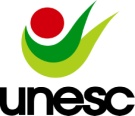 UNIVERSIDADE DO EXTREMO SUL CATARINENSE – UNESCSETOR DE ENSINO A DISTÂNCIA, SEADANEXO 1 FICHA DE INSCRIÇÃOEnsino a Distância - EaDNOME COMPLETO: 	1 - DADOS DE IDENTIFICAÇÃO PROPONENTE ORGANIZADORFiliação:Pai:	Mãe: 	Data de Nascimento:____/____/____ Local de Nascimento: 	C.P.F: _____________________________________Carteira de Identidade: 	Est. Civil: S (   )    C (    )    Outro(   )	Endereço:________________________________________Bairro: 	CEP:__________________________________ Cidade: 	E-mail: ____________________________  Fone: (       ) 	2 - DADOS DE ESCOLARIDADE:Curso de graduação: 	Instituição: 	Pós-graduação: 	Instituição: 	Outras Titulações: 	3 – IDENTIFCAÇÃO DA AUTORIA:                Autoria Individual					Autoria ColetivaCriciúma/SC, _______/_______/____ ___________________________________________________AssinaturaAnexar à ficha de inscrição os seguintes documentos:Diploma de maior titulação; Currículo da plataforma Lattes;Documentos comprobatórios de experiência na educação superior e outros correlatos; Documentos comprobatórios de experiência em EAD e documentos que o comprovem.